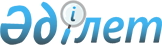 Сарыағаш аудандық мәслихатының 2021 жылғы 24 желтоқсандағы № 16-115-VII "2022-2024 жылдарға арналған аудандық бюджет туралы" шешіміне өзгерістер енгізу туралы
					
			Мерзімі біткен
			
			
		
					Түркістан облысы Сарыағаш аудандық мәслихатының 2022 жылғы 1 қыркүйектегі № 25-188-VII шешiмi. Мерзімі өткендіктен қолданыс тоқтатылды
      Сарыағаш аудандық мәслихаты ШЕШТІ:
      1. Сарыағаш аудандық мәслихатының "2022-2024 жылдарға арналған аудандық бюджет туралы" 2021 жылғы 24 желтоқсандағы № 16-115-VII (нормативтік құқықтық актілерді мемлекеттік тіркеу тізілімінде № 26202 болып тіркелген) шешіміне мынадай өзгерістер енгізілсін:
      1 тармақ жаңа редакцияда жазылсын:
      "1. Сарыағаш ауданының 2022-2024 жылдарға арналған аудандық бюджеті тиісінше 1, 2 және 3 қосымшаларға сәйкес, оның ішінде 2022 жылға мынадай көлемде бекітілсін:
      1) кірістер – 35 371 276 мың теңге:
      салықтық түсімдер – 3 804 825 мың теңге;
      салықтық емес түсімдер – 305 778 мың теңге;
      негізгі капиталды сатудан түсетін түсімдер – 0;
      трансферттер түсімі – 31 260 673 мың теңге;
      2) шығындар – 35 521 475 мың теңге;
      3) таза бюджеттік кредиттеу – 121 831 мың теңге:
      бюджеттік кредиттер – 183 780 мың теңге;
      бюджеттік кредиттерді өтеу – 61 949 мың теңге;
      4) қаржы активтерімен операциялар бойынша сальдо – 0;
      қаржы активтерiн сатып алу – 0;
      мемлекеттiң қаржы активтерiн сатудан түсетiн түсiмдер – 0;
      5) бюджет тапшылығы (профициті) – -272 030 мың теңге;
      6) бюджет тапшылығын қаржыландыру (профицитін пайдалану) – 272 030 мың теңге;
      қарыздар түсімі – 183 780 мың теңге;
      қарыздарды өтеу – 61 949 мың теңге;
      бюджет қаражатының пайдаланылатын қалдықтары – 150 199 мың теңге.";
      көрсетілген шешімнің 1 қосымшасы осы шешімнің қосымшасына сәйкес жаңа редакцияда жазылсын.
      2. Осы шешім 2022 жылдың 1 қаңтарынан бастап қолданысқа енгізіледі. 2022 жылға арналған аудандық бюджет 
					© 2012. Қазақстан Республикасы Әділет министрлігінің «Қазақстан Республикасының Заңнама және құқықтық ақпарат институты» ШЖҚ РМК
				
      Аудандық мәслихат хатшысы

С.Таскулов
Сарыағаш аудандық мәслихатының
2022 жылғы 1 қырқүйектегі № 25-188-VII
шешіміне қосымшаСарыағаш аудандық мәслихатының
2022 жылғы 24 желтоқсандағы
№ 16-115-VII шешіміне 1 қосымша
Санаты
Санаты
Санаты
Санаты
Санаты
Сомасы мың теңге
Сыныбы
Сыныбы
Сыныбы
Сыныбы
Сомасы мың теңге
Кіші сыныбы
Кіші сыныбы
Кіші сыныбы
Сомасы мың теңге
Атауы
Атауы
Сомасы мың теңге
1. Кірістер
1. Кірістер
35 371 276
1
Салықтық түсімдер
Салықтық түсімдер
3 804 825
01
Табыс салығы
Табыс салығы
1 276 704
1
Корпоративтік табыс салығы
Корпоративтік табыс салығы
277 128
2
Жеке табыс салығы
Жеке табыс салығы
999 576
03
Әлеуметтiк салық
Әлеуметтiк салық
1 089 054
1
Әлеуметтік салық
Әлеуметтік салық
1 089 054
04
Меншiкке салынатын салықтар
Меншiкке салынатын салықтар
1 251 010
1
Мүлiкке салынатын салықтар
Мүлiкке салынатын салықтар
1 251 010
Тауарларға, жұмыстарға және қызметтерге салынатын ішкі салықтар
Тауарларға, жұмыстарға және қызметтерге салынатын ішкі салықтар
158 284
2
Акциздер
Акциздер
94 445
3
Табиғи және басқа да ресурстарды пайдаланғаны үшiн түсетiн түсiмдер
Табиғи және басқа да ресурстарды пайдаланғаны үшiн түсетiн түсiмдер
13 190
4
Кәсiпкерлiк және кәсiби қызметтi жүргiзгенi үшiн алынатын алымдар
Кәсiпкерлiк және кәсiби қызметтi жүргiзгенi үшiн алынатын алымдар
50 649
08
Заңдық маңызы бар әрекеттерді жасағаны және (немесе) оған уәкілеттігі бар мемлекеттік органдар немесе лауазымды адамдар құжаттар бергені үшін алынатын міндетті төлемдер
Заңдық маңызы бар әрекеттерді жасағаны және (немесе) оған уәкілеттігі бар мемлекеттік органдар немесе лауазымды адамдар құжаттар бергені үшін алынатын міндетті төлемдер
29 773
1
Мемлекеттік баж
Мемлекеттік баж
29 773
2
Салықтық емес түсiмдер
Салықтық емес түсiмдер
305 778
06
Басқа да салықтық емес түсiмдер
Басқа да салықтық емес түсiмдер
305 778
1
Басқа да салықтық емес түсiмдер
Басқа да салықтық емес түсiмдер
305 778
3
Негізгі капиталды сатудан түсетін түсімдер
Негізгі капиталды сатудан түсетін түсімдер
0
4
Трансферттердің түсімдері
Трансферттердің түсімдері
31 260 673
01
Төмен тұрған мемлекеттiк басқару органдарынан трансферттер 
Төмен тұрған мемлекеттiк басқару органдарынан трансферттер 
268 373
3
Аудандық маңызы бар қалалардың, ауылдардың, кенттердің, ауылдық округтардың бюджеттерінен трансферттер
Аудандық маңызы бар қалалардың, ауылдардың, кенттердің, ауылдық округтардың бюджеттерінен трансферттер
268 373
02
Мемлекеттiк басқарудың жоғары тұрған органдарынан түсетiн 
трансферттер
Мемлекеттiк басқарудың жоғары тұрған органдарынан түсетiн 
трансферттер
30 992 300
2
Облыстық бюджеттен түсетiн трансферттер
Облыстық бюджеттен түсетiн трансферттер
30 992 300
Функционалдық топ
Функционалдық топ
Функционалдық топ
Функционалдық топ
Функционалдық топ
Сомасы мың теңге
Кіші функция
Кіші функция
Кіші функция
Кіші функция
Сомасы мың теңге
Бюджеттік бағдарламалардың әкімшісі
Бюджеттік бағдарламалардың әкімшісі
Бюджеттік бағдарламалардың әкімшісі
Сомасы мың теңге
Бағдарлама
Бағдарлама
Сомасы мың теңге
Атауы
Сомасы мың теңге
2. Шығындар
35 521 475
01
Жалпы сипаттағы мемлекеттiк қызметтер
710 921
1
Мемлекеттiк басқарудың жалпы функцияларын орындайтын өкiлдi, атқарушы және басқа органдар
242 785
112
Аудан (облыстық маңызы бар қала) мәслихатының аппараты
48 370
001
Аудан (облыстық маңызы бар қала) мәслихатының қызметін қамтамасыз ету жөніндегі қызметтер
46 563
003
Мемлекеттік органның күрделі шығыстары
264
005
Мәслихаттар депутаттары қызметінің тиімділігін арттыру
1543
122
Аудан (облыстық маңызы бар қала) әкімінің аппараты
194 415
001
Аудан (облыстық маңызы бар қала) әкімінің қызметін қамтамасыз ету жөніндегі қызметтер
186 814
003
Мемлекеттік органның күрделі шығыстары
7 601
2
Қаржылық қызмет
15 690
459
Ауданның (облыстық маңызы бар қаланың) экономика және қаржы бөлімі
15 690
003
Салық салу мақсатында мүлікті бағалауды жүргізу
4 240
010
Жекешелендіру, коммуналдық меншікті басқару, жекешелендіруден кейінгі қызмет және осыған байланысты дауларды реттеу
11 450
9
Жалпы сипаттағы өзге де мемлекеттiк қызметтер
452 446
454
Ауданның (облыстық маңызы бар қаланың) кәсіпкерлік және ауыл шаруашылығы бөлімі
62 240
001
Жергілікті деңгейде кәсіпкерлікті және ауыл шаруашылығын дамыту саласындағы мемлекеттік саясатты іске асыру жөніндегі қызметтер
60 720
007
Мемлекеттік органның күрделі шығыстары
1 520
459
Ауданның (облыстық маңызы бар қаланың) экономика және қаржы бөлімі
390 206
001
Ауданның (облыстық маңызы бар қаланың) экономикалық саясаттың қалыптастыру мен дамыту, мемлекеттік жоспарлау, бюджеттік атқару және коммуналдық меншігін басқару саласындағы мемлекеттік саясатты іске асыру жөніндегі қызметтер 
58 869
113
Жергілікті бюджеттерден берілетін ағымдағы нысаналы трансферттер
331 337
02
Қорғаныс
139 356
1
Әскери мұқтаждар
22 120
122
Аудан (облыстық маңызы бар қала) әкімінің аппараты
22 120
005
Жалпыға бірдей әскери міндетті атқару шеңберіндегі іс-шаралар
22 120
2
Төтенше жағдайлар жөнiндегi жұмыстарды ұйымдастыру
117 236
122
Аудан (облыстық маңызы бар қала) әкімінің аппараты
117 236
006
Аудан (облыстық маңызы бар қала) ауқымындағы төтенше жағдайлардың алдын алу және оларды жою
103 295
007
Аудандық (қалалық) ауқымдағы дала өрттерінің, сондай-ақ мемлекеттік өртке қарсы қызмет органдары құрылмаған елдi мекендерде өрттердің алдын алу және оларды сөндіру жөніндегі іс-шаралар
13 941
06
Әлеуметтiк көмек және әлеуметтiк қамсыздандыру
4 830 849
1
Әлеуметтiк қамсыздандыру
1 876 434
451
Ауданның (облыстық маңызы бар қаланың) жұмыспен қамту және әлеуметтік бағдарламалар бөлімі
1 876 434
005
Мемлекеттік атаулы әлеуметтік көмек 
1 876 434
2
Әлеуметтiк көмек
2 886 467
451
Ауданның (облыстық маңызы бар қаланың) жұмыспен қамту және әлеуметтік бағдарламалар бөлімі
2 886 467
002
Жұмыспен қамту бағдарламасы
1 735 407
004
Ауылдық жерлерде тұратын денсаулық сақтау, білім беру, әлеуметтік қамтамасыз ету, мәдениет, спорт және ветеринар мамандарына отын сатып алуға Қазақстан Республикасының заңнамасына сәйкес әлеуметтік көмек көрсету
34 814
006
Тұрғын үйге көмек көрсету
21 150
007
Жергілікті өкілетті органдардың шешімі бойынша мұқтаж азаматтардың жекелеген топтарына әлеуметтік көмек
239 816
010
Үйден тәрбиеленіп оқытылатын мүгедек балаларды материалдық қамтамасыз ету
19 959
014
Мұқтаж азаматтарға үйде әлеуметтiк көмек көрсету
141 820
015
Зейнеткерлер мен мүгедектерге әлеуметтiк қызмет көрсету аумақтық орталығы
67 754
017
Оңалтудың жеке бағдарламасына сәйкес мұқтаж мүгедектердi мiндеттi гигиеналық құралдармен қамтамасыз ету, қозғалуға қиындығы бар бірінші топтағы мүгедектерге жеке көмекшінің және есту бойынша мүгедектерге қолмен көрсететiн тіл маманының қызметтерін ұсыну
473 374
023
Жұмыспен қамту орталықтарының қызметін қамтамасыз ету
152 373
9
Әлеуметтiк көмек және әлеуметтiк қамтамасыз ету салаларындағы өзге де қызметтер
67 948
451
Ауданның (облыстық маңызы бар қаланың) жұмыспен қамту және әлеуметтік бағдарламалар бөлімі
67 948
001
Жергілікті деңгейде халық үшін әлеуметтік бағдарламаларды жұмыспен қамтуды қамтамасыз етуді іске асыру саласындағы мемлекеттік саясатты іске асыру жөніндегі қызметтер 
56 644
011
Жәрдемақыларды және басқа да әлеуметтік төлемдерді есептеу, төлеу мен жеткізу бойынша қызметтерге ақы төлеу
1 054
067
Ведомстволық бағыныстағы мемлекеттік мекемелерінің және ұйымдарының күрделі шығыстары
10 250
7
Тұрғын үй-коммуналдық шаруашылық
3 039 036
1
Тұрғын үй шаруашылығы
484 057
472
Ауданның (облыстық маңызы бар қаланың) құрылыс, сәулет және қала құрылысы бөлімі
8 714
003
Коммуналдық тұрғын үй қорының тұрғын үйін жобалау және (немесе) салу, реконструкциялау
8 714
497
Ауданның (облыстық маңызы бар қаланың) тұрғын үй-коммуналдық шаруашылық бөлімі
475 343
001
Жергілікті деңгейде тұрғын үй-коммуналдық шаруашылық саласындағы мемлекеттік саясатты іске асыру бойынша қызметтер
126 996
032
Ведомстволық бағыныстағы мемлекеттік мекемелерінің және ұйымдарының күрделі шығыстары
1 274
113
Жергілікті бюджеттерден берілетін ағымдағы нысаналы трансферттер
347 073
2
Коммуналдық шаруашылық
2 527 307
497
Ауданның (облыстық маңызы бар қаланың) тұрғын үй-коммуналдық шаруашылық бөлімі
2 527 307
016
Сумен жабдықтау және су бұру жүйесінің жұмыс істеуі
24 193
027
Ауданның (облыстық маңызы бар қаланың) коммуналдық меншігіндегі газ жүйелерін пайдалануды ұйымдастыру
72 194
028
Коммуналдық шаруашылықты дамыту
789 403
029
Сумен жабдықтау және су бұру жүйелерін дамыту
51 000
058
Ауылдық елді мекендердегі сумен жабдықтау және су бұру жүйелерін дамыту
1 590 517
3
Елді-мекендерді абаттандыру
27 672
497
Ауданның (облыстық маңызы бар қаланың) тұрғын үй-коммуналдық шаруашылық бөлімі
27 672
025
Елді мекендерде көшелерді жарықтандыру
5 760
035
Елдi мекендердi абаттандыру және көгалдандыру
21 912
8
Мәдениет, спорт, туризм және ақпараттық кеңістiк
1 170 787
1
Мәдениет саласындағы қызмет
386 661
457
Ауданның (облыстық маңызы бар қаланың) мәдениет, тілдерді дамыту, дене шынықтыру және спорт бөлімі
375 001
003
Мәдени-демалыс жұмысын қолдау
375 001
472
Ауданның (облыстық маңызы бар қаланың) құрылыс, сәулет және қала құрылысы бөлімі
11 660
011
Мәдениет объектілерін дамыту
11 660
2
Спорт
37 292
457
Ауданның (облыстық маңызы бар қаланың) мәдениет, тілдерді дамыту, дене шынықтыру және спорт бөлімі
20 500
009
Аудандық (облыстық маңызы бар қалалық) деңгейде спорттық жарыстар өткiзу
8 500
010
Әртүрлi спорт түрлерi бойынша аудан (облыстық маңызы бар қала) құрама командаларының мүшелерiн дайындау және олардың облыстық спорт жарыстарына қатысуы
12 000
472
Ауданның (облыстық маңызы бар қаланың) құрылыс, сәулет және қала құрылысы бөлімі
16 792
008
Cпорт объектілерін дамыту
16 792
3
Ақпараттық кеңiстiк
281 712
456
Ауданның (облыстық маңызы бар қаланың) ішкі саясат бөлімі
60 696
002
Мемлекеттік ақпараттық саясат жүргізу жөніндегі қызметтер
60 696
457
Ауданның (облыстық маңызы бар қаланың) мәдениет, тілдерді дамыту, дене шынықтыру және спорт бөлімі
221 016
006
Аудандық (қалалық) кiтапханалардың жұмыс iстеуi
197 867
007
Мемлекеттік тілді және Қазақстан халықтарының басқа да тілдерін дамыту
23 149
9
Мәдениет, спорт, туризм және ақпараттық кеңiстiктi ұйымдастыру жөнiндегi өзге де қызметтер
465 122
456
Ауданның (облыстық маңызы бар қаланың) ішкі саясат бөлімі
126 926
001
Жергілікті деңгейде ақпарат, мемлекеттілікті нығайту және азаматтардың әлеуметтік сенімділігін қалыптастыру саласында мемлекеттік саясатты іске асыру жөніндегі қызметтер
48 009
003
Жастар саясаты саласында іс-шараларды іске асыру
75 158
006
Мемлекеттік органның күрделі шығыстары
859
032
Ведомстволық бағыныстағы мемлекеттік мекемелерінің және ұйымдарының күрделі шығыстары
2 900
457
Ауданның (облыстық маңызы бар қаланың) мәдениет, тілдерді дамыту, дене шынықтыру және спорт бөлімі
338 196
001
Жергілікті деңгейде мәдениет, тілдерді дамыту, дене шынықтыру және спорт саласында мемлекеттік саясатты іске асыру жөніндегі қызметтер
26 432
032
Ведомстволық бағыныстағы мемлекеттік мекемелерінің және ұйымдарының күрделі шығыстары
311 764
9
Отын-энергетика кешенi және жер қойнауын пайдалану
64 686
9
Отын-энергетика кешені және жер қойнауын пайдалану саласындағы өзге де қызметтер
64 686
497
Ауданның (облыстық маңызы бар қаланың) тұрғын үй-коммуналдық шаруашылық бөлімі
64 686
038
Газ тасымалдау жүйесін дамыту
64 686
10
Ауыл, су, орман, балық шаруашылығы, ерекше қорғалатын табиғи аумақтар, қоршаған ортаны және жануарлар дүниесін қорғау, жер қатынастары
112 847
6
Жер қатынастары
55 816
463
Ауданның (облыстық маңызы бар қаланың) жер қатынастары бөлімі
55 816
001
Аудан (облыстық маңызы бар қала) аумағында жер қатынастарын реттеу саласындағы мемлекеттік саясатты іске асыру жөніндегі қызметтер
29 044
002
Ауыл шаруашылығы алқаптарын бiр түрден екiншiсiне ауыстыру жөнiндегi жұмыстар
1 159
003
Елдi мекендердi жер-шаруашылық орналастыру
25 613
9
Ауыл, су, орман, балық шаруашылығы, қоршаған ортаны қорғау және жер қатынастары саласындағы басқа да қызметтер
57 031
459
Ауданның (облыстық маңызы бар қаланың) экономика және қаржы бөлімі
57 031
099
Мамандарға әлеуметтік қолдау көрсету жөніндегі шараларды іске асыру
57 031
11
Өнеркәсіп, сәулет, қала құрылысы және құрылыс қызметі
97 533
2
Сәулет, қала құрылысы және құрылыс қызметі
97 533
472
Ауданның (облыстық маңызы бар қаланың) құрылыс, сәулет және қала құрылысы бөлімі
97 533
001
Жергілікті деңгейде құрылыс, сәулет және қала құрылысы саласындағы мемлекеттік саясатты іске асыру жөніндегі қызметтер
62 107
013
Аудан аумағында қала құрылысын дамытудың кешенді схемаларын, аудандық (облыстық) маңызы бар қалалардың, кенттердің және өзге де ауылдық елді мекендердің бас жоспарларын әзірлеу
34 412
113
Жергілікті бюджеттерден берілетін ағымдағы нысаналы трансферттер
1 014
12
Көлiк және коммуникация
1 283 138
1
Автомобиль көлiгi
1 215 692
485
Ауданның (облыстық маңызы бар қаланың) жолаушылар көлігі және автомобиль жолдары бөлімі
1 215 692
023
Автомобиль жолдарының жұмыс істеуін қамтамасыз ету
316 169
045
Аудандық маңызы бар автомобиль жолдарын және елді-мекендердің көшелерін күрделі және орташа жөндеу
899 523
9
Көлiк және коммуникациялар саласындағы басқа да қызметтер
67 446
485
Ауданның (облыстық маңызы бар қаланың) жолаушылар көлігі және автомобиль жолдары бөлімі
67 446
001
Жергілікті деңгейде жолаушылар көлігі және автомобиль жолдары саласындағы мемлекеттік саясатты іске асыру жөніндегі қызметтер
22 459
003
Мемлекеттік органның күрделі шығыстары
21 419
037
Әлеуметтік маңызы бар қалалық (ауылдық), қала маңындағы және ауданішілік қатынастар бойынша жолаушылар тасымалдарын субсидиялау
23 568
13
Басқалар
768 846
9
Басқалар
768 846
459
Ауданның (облыстық маңызы бар қаланың) экономика және қаржы бөлімі
86 360
012
Ауданның (облыстық маңызы бар қаланың) жергілікті атқарушы органының резерві 
86 360
485
Ауданның (облыстық маңызы бар қаланың) жолаушылар көлігі және автомобиль жолдары бөлімі
477 394
052
"Ауыл-Ел бесігі" жобасы шеңберінде ауылдық елді мекендердегі әлеуметтік және инженерлік инфрақұрылым бойынша іс-шараларды іске асыру
477 394
472
Ауданның (облыстық маңызы бар қаланың) құрылыс, сәулет және қала құрылыс бөлімі
150 000
079
"Ауыл-Ел бесігі" жобасы шеңберінде ауылдық елді мекендердегі әлеуметтік және инженерлік инфрақұрылым бойынша іс-шараларды іске асыру
150 000
497
Ауданның (облыстық маңызы бар қаланың) тұрғын үй-коммуналдық шаруашылық бөлімі
55 092
079
"Ауыл-Ел бесігі" жобасы шеңберінде ауылдық елді мекендердегі әлеуметтік және инженерлік инфрақұрылым бойынша іс-шараларды іске асыру
55 092
14
Борышқа қызмет көрсету
79
1
Борышқа қызмет көрсету
79
459
Ауданның (облыстық маңызы бар қаланың) экономика және қаржы бөлімі
79
021
Жергілікті атқарушы органдардың облыстық бюджеттен қарыздар бойынша сыйақылар мен өзге де төлемдерді төлеу бойынша борышына қызмет көрсету 
79
15
Трансферттер
23 303 397
1
Трансферттер
23 303 397
459
Ауданның (облыстық маңызы бар қаланың) экономика және қаржы бөлімі
23 303 397
006
Нысаналы пайдаланылмаған (толық пайдаланылмаған) трансферттерді қайтару
7
024
Мемлекеттік органдардың функцияларын мемлекеттік басқарудың төмен тұрған деңгейлерінен жоғарғы деңгейлерге беруге байланысты жоғары тұрған бюджеттерге берілетін ағымдағы нысаналы трансферттер
23 201 382
038
Субвенциялар
102 003
054
Қазақстан Республикасының Ұлттық қорынан берілетін нысаналы трансферт есебінен республикалық бюджеттен бөлінген пайдаланылмаған (түгел пайдаланылмаған) нысаналы трансферттердің сомасын қайтару
5
3. Таза бюджеттік кредиттеу 
121 831
Бюджеттік кредиттер 
183 780
10
Ауыл, су, орман, балық шаруашылығы, ерекше қорғалатын табиғи аумақтар, қоршаған ортаны және жануарлар дүниесін қорғау, жер қатынастары
183 780
9
Ауыл, су, орман, балық шаруашылығы, қоршаған ортаны қорғау және жер қатынастары саласындағы басқа да қызметтер
183 780
459
Ауданның (облыстық маңызы бар қаланың) экономика және қаржы бөлімі
183 780
018
Мамандарды әлеуметтік қолдау шараларын іске асыруға берілетін бюджеттік кредиттер
183 780
Санаты
Санаты
Санаты
Санаты
Санаты
Сомасы мың теңге
Сыныбы
Сыныбы
Сыныбы
Сыныбы
Сомасы мың теңге
Кіші сыныбы
Кіші сыныбы
Кіші сыныбы
Сомасы мың теңге
Атауы
Сомасы мың теңге
5
Бюджеттік кредиттерді өтеу
61 949
01
Бюджеттік кредиттерді өтеу
61 949
1
Мемлекеттік бюджеттен берілген бюджеттік кредиттерді өтеу
61 949
4. Қаржы активтерiмен операциялар бойынша сальдо
0
қаржы активтерін сатып алу 
0
мемлекеттің қаржы активтерін сатудан түсетін түсімдер
0
5. Бюджет тапшылығы (профициті)
- 272 030
6. Бюджет тапшылығын қаржыландыру (профицитін пайдалану)
272 030
Қарыздар түсімі
183 780
Санаты
Санаты
Санаты
Санаты
Санаты
Сомасы мың теңге
Сыныбы
Сыныбы
Сыныбы
Сыныбы
Сомасы мың теңге
Кіші сыныбы
Кіші сыныбы
Кіші сыныбы
Сомасы мың теңге
Атауы
Сомасы мың теңге
7
Қарыздар түсімі
183 780
01
Мемлекеттік ішкі қарыздар 
183 780
2
Қарыз алу келісім-шарттары
183 780
16
Қарыздарды өтеу
61 949
1
Қарыздарды өтеу
61 949
459
Ауданның (облыстық маңызы бар қаланың) экономика және қаржы бөлімі
61 949
005
Жергілікті атқарушы органның жоғары тұрған бюджет алдындағы борышын өтеу
61 949
Санаты
Санаты
Санаты
Санаты
Санаты
Сомасы мың теңге
Сыныбы
Сыныбы
Сыныбы
Сыныбы
Сомасы мың теңге
Кіші сыныбы
Кіші сыныбы
Кіші сыныбы
Сомасы мың теңге
Атауы
Сомасы мың теңге
8
Бюджет қаражаттарының пайдаланылатын қалдықтары
150 199
01
Бюджет қаражаты қалдықтары
150 199
1
Бюджет қаражатының бос қалдықтары
150 199